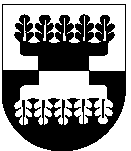 Šilalės rajono savivaldybės administracijOSDIREKTORIUSĮsakymasDĖL ŠILALĖS RAJONo savivaldybės jaunimo politikos 2017–2019 metų plėtros PROGRAMOS LĖŠŲ SKyRiMO2019 m. balandžio 9 d. Nr. DĮV-334ŠilalėVadovaudamasis Lietuvos Respublikos vietos savivaldos įstatymo 29 straipsnio 8 dalies 2 punktu, Šilalės rajono savivaldybės jaunimo politikos 2017–2019 metų plėtros programos, patvirtintos Šilalės rajono savivaldybės tarybos 2016 m. gruodžio 15 d. sprendimu Nr. T1-285 „Dėl Šilalės rajono savivaldybės jaunimo politikos 2017–2019 metų plėtros programos tvirtinimo“, 28 punktu, atsižvelgdamas į Šilalės rajono savivaldybės jaunimo reikalų tarybos 2019 m. balandžio 4 d. posėdžio protokolą Nr. J1-2:S k i r i u iš Jaunimo politikos įgyvendinimo programos (Nr. 14) Šilalės rajono savivaldybės jaunimo politikos 2017–2019 metų plėtros programos įgyvendinimo priemonei (14.01.02.01) 5270 eurų:1.1. Šilalės rajono savivaldybės kultūros centro Atviro jaunimo centro „Pulsas“ veikloms „Tvirti jaunimo žingsniai“ – 1200 eurų;1.2. Šilalės sporto klubo „Adijus“ šokio konkursui „Pagauk šokio mūzą“ – 500 eurų;1.3. VšĮ „Etnoklubas“ respublikinei gegužinei „Muštinis-priemuštinis“ – 1000 eurų;1.4. Šilalės gidų asociacijos ekskursijoms-edukacijoms respublikiniame jaunųjų maltiečių sąskrydyje „Inovatyvūs Šilalės gidai“ – 300 eurų;1.5. Šilalės rajono visuomeninių jaunimo organizacijų sąjungos „Apskritasis stalas“ veikloms „Žalia šviesa jaunimui“ – 1200 eurų;1.6. Šilalės r. Laukuvos Norberto Vėliaus gimnazijos, Laukuvos jaunųjų šaulių 7-osios kuopos veikloms „Šaulys – tautos karys“ – 470 eurų;1.7. Šilalės r. Pajūrio Stanislovo Biržiškio gimnazijos, Pajūrio jaunųjų šaulių kuopos veikloms „Tėvynės labui 2“ – 600 eurų.2. N u s t a t a u, kad vykdytojai per 10 darbo dienų nuo informacijos apie skirtas lėšas gavimo pateikia Šilalės rajono savivaldybės administracijos direktoriui tvirtinti po 2 egzempliorius Programos sąmatą ir lėšų teikimo sutartį.          3. P a v e d u Šilalės rajono savivaldybės administracijos Buhalterinės apskaitos skyriui pervesti lėšas 1 punkte nurodytoms organizacijoms pagal lėšų teikimo sutartį.P a v e d u paskelbti šį įsakymą Šilalės rajono savivaldybės interneto svetainėje www.silale.lt.Šis įsakymas gali būti skundžiamas Lietuvos Respublikos administracinių bylų teisenos įstatymo nustatyta tvarka Lietuvos administracinių ginčų komisijos Klaipėdos apygardos skyriui (H. Manto g. 37, 92236 Klaipėda) arba Regionų apygardos administracinio teismo Klaipėdos rūmams  (Galinio Pylimo g. 9, 91230 Klaipėda) per vieną mėnesį nuo šio įsakymo paskelbimo arba įteikimo suinteresuotam asmeniui dienos.Administracijos direktorius                                                                            Raimundas Vaitiekus